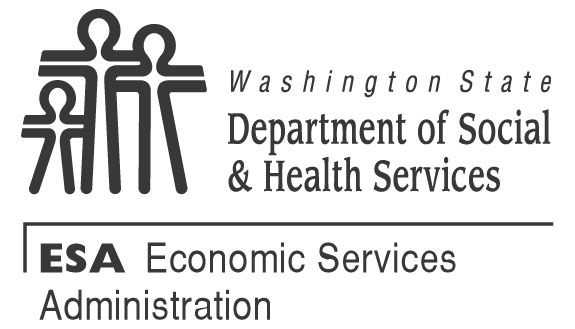 Application for Disaster Cash AssistanceUse black ink only.Application for Disaster Cash AssistanceUse black ink only.Application for Disaster Cash AssistanceUse black ink only.Application for Disaster Cash AssistanceUse black ink only.Application for Disaster Cash AssistanceUse black ink only.Application for Disaster Cash AssistanceUse black ink only.Application for Disaster Cash AssistanceUse black ink only.Application for Disaster Cash AssistanceUse black ink only.Application for Disaster Cash AssistanceUse black ink only.STATE USE ONLYDATE RECEIVEDSTATE USE ONLYDATE RECEIVEDInstructions:  Complete this application to the best of your knowledge.  If your household
knows but refuses to give any requested information, you won’t be eligible for cash assistance.  You must have an interview to receive cash assistance. When you are interviewed, you:Must show proof of identity.Must show proof that you lived in the disaster area at the time of the disaster. May have to show proof of the information you provide.  Instructions:  Complete this application to the best of your knowledge.  If your household
knows but refuses to give any requested information, you won’t be eligible for cash assistance.  You must have an interview to receive cash assistance. When you are interviewed, you:Must show proof of identity.Must show proof that you lived in the disaster area at the time of the disaster. May have to show proof of the information you provide.  Instructions:  Complete this application to the best of your knowledge.  If your household
knows but refuses to give any requested information, you won’t be eligible for cash assistance.  You must have an interview to receive cash assistance. When you are interviewed, you:Must show proof of identity.Must show proof that you lived in the disaster area at the time of the disaster. May have to show proof of the information you provide.  Instructions:  Complete this application to the best of your knowledge.  If your household
knows but refuses to give any requested information, you won’t be eligible for cash assistance.  You must have an interview to receive cash assistance. When you are interviewed, you:Must show proof of identity.Must show proof that you lived in the disaster area at the time of the disaster. May have to show proof of the information you provide.  Instructions:  Complete this application to the best of your knowledge.  If your household
knows but refuses to give any requested information, you won’t be eligible for cash assistance.  You must have an interview to receive cash assistance. When you are interviewed, you:Must show proof of identity.Must show proof that you lived in the disaster area at the time of the disaster. May have to show proof of the information you provide.  Instructions:  Complete this application to the best of your knowledge.  If your household
knows but refuses to give any requested information, you won’t be eligible for cash assistance.  You must have an interview to receive cash assistance. When you are interviewed, you:Must show proof of identity.Must show proof that you lived in the disaster area at the time of the disaster. May have to show proof of the information you provide.  Instructions:  Complete this application to the best of your knowledge.  If your household
knows but refuses to give any requested information, you won’t be eligible for cash assistance.  You must have an interview to receive cash assistance. When you are interviewed, you:Must show proof of identity.Must show proof that you lived in the disaster area at the time of the disaster. May have to show proof of the information you provide.  Instructions:  Complete this application to the best of your knowledge.  If your household
knows but refuses to give any requested information, you won’t be eligible for cash assistance.  You must have an interview to receive cash assistance. When you are interviewed, you:Must show proof of identity.Must show proof that you lived in the disaster area at the time of the disaster. May have to show proof of the information you provide.  Instructions:  Complete this application to the best of your knowledge.  If your household
knows but refuses to give any requested information, you won’t be eligible for cash assistance.  You must have an interview to receive cash assistance. When you are interviewed, you:Must show proof of identity.Must show proof that you lived in the disaster area at the time of the disaster. May have to show proof of the information you provide.  Instructions:  Complete this application to the best of your knowledge.  If your household
knows but refuses to give any requested information, you won’t be eligible for cash assistance.  You must have an interview to receive cash assistance. When you are interviewed, you:Must show proof of identity.Must show proof that you lived in the disaster area at the time of the disaster. May have to show proof of the information you provide.  STATE USE ONLYDATE RECEIVEDSTATE USE ONLYDATE RECEIVEDCLIENT ACES IDCLIENT ACES IDWORKER ACES IDWORKER ACES IDHEAD OF HOUSEHOLDHEAD OF HOUSEHOLDHEAD OF HOUSEHOLDHEAD OF HOUSEHOLDSTATE USE ONLYVERIFIEDSTATE USE ONLYVERIFIEDSTATE USE ONLYVERIFIEDAUTHORIZED REPRESENTATIVE(S)AUTHORIZED REPRESENTATIVE(S)AUTHORIZED REPRESENTATIVE(S)AUTHORIZED REPRESENTATIVE(S)AUTHORIZED REPRESENTATIVE(S)PERMANENT HOME ADDRESS AND PHONE NUMBERPERMANENT HOME ADDRESS AND PHONE NUMBERPERMANENT HOME ADDRESS AND PHONE NUMBERPERMANENT HOME ADDRESS AND PHONE NUMBERSTATE USE ONLYVERIFIEDSTATE USE ONLYVERIFIEDSTATE USE ONLYVERIFIEDMAILING ADDRESS AND MESSAGE PHONE NUMBERMAILING ADDRESS AND MESSAGE PHONE NUMBERMAILING ADDRESS AND MESSAGE PHONE NUMBERMAILING ADDRESS AND MESSAGE PHONE NUMBERMAILING ADDRESS AND MESSAGE PHONE NUMBERPart A.  Household Situation1.	Was your household living in the disaster area at the time of the disaster?    Yes       No2.	Are you receiving any cash assistance such as TANF?    Yes       No	If yes, where?  State:       		County:       		Date last received:       	Part A.  Household Situation1.	Was your household living in the disaster area at the time of the disaster?    Yes       No2.	Are you receiving any cash assistance such as TANF?    Yes       No	If yes, where?  State:       		County:       		Date last received:       	Part A.  Household Situation1.	Was your household living in the disaster area at the time of the disaster?    Yes       No2.	Are you receiving any cash assistance such as TANF?    Yes       No	If yes, where?  State:       		County:       		Date last received:       	Part A.  Household Situation1.	Was your household living in the disaster area at the time of the disaster?    Yes       No2.	Are you receiving any cash assistance such as TANF?    Yes       No	If yes, where?  State:       		County:       		Date last received:       	Part A.  Household Situation1.	Was your household living in the disaster area at the time of the disaster?    Yes       No2.	Are you receiving any cash assistance such as TANF?    Yes       No	If yes, where?  State:       		County:       		Date last received:       	Part A.  Household Situation1.	Was your household living in the disaster area at the time of the disaster?    Yes       No2.	Are you receiving any cash assistance such as TANF?    Yes       No	If yes, where?  State:       		County:       		Date last received:       	Part A.  Household Situation1.	Was your household living in the disaster area at the time of the disaster?    Yes       No2.	Are you receiving any cash assistance such as TANF?    Yes       No	If yes, where?  State:       		County:       		Date last received:       	Part A.  Household Situation1.	Was your household living in the disaster area at the time of the disaster?    Yes       No2.	Are you receiving any cash assistance such as TANF?    Yes       No	If yes, where?  State:       		County:       		Date last received:       	Part A.  Household Situation1.	Was your household living in the disaster area at the time of the disaster?    Yes       No2.	Are you receiving any cash assistance such as TANF?    Yes       No	If yes, where?  State:       		County:       		Date last received:       	Part A.  Household Situation1.	Was your household living in the disaster area at the time of the disaster?    Yes       No2.	Are you receiving any cash assistance such as TANF?    Yes       No	If yes, where?  State:       		County:       		Date last received:       	Part A.  Household Situation1.	Was your household living in the disaster area at the time of the disaster?    Yes       No2.	Are you receiving any cash assistance such as TANF?    Yes       No	If yes, where?  State:       		County:       		Date last received:       	Part A.  Household Situation1.	Was your household living in the disaster area at the time of the disaster?    Yes       No2.	Are you receiving any cash assistance such as TANF?    Yes       No	If yes, where?  State:       		County:       		Date last received:       	Part B.  Household Members.  Use page 2 spaces or attach another sheet of paper if you need more space for names.If you are temporarily staying with another household because of the disaster, don’t list members of that household. List the members of your household, including yourself, who were affected by the disaster who are living with you.  List each household member's social security number and date of birth.  List any income your household members have received or expect to receive this month.  The Social Security Number will be used to identify your household members and be used for computer matching, program reviews or audits.Part B.  Household Members.  Use page 2 spaces or attach another sheet of paper if you need more space for names.If you are temporarily staying with another household because of the disaster, don’t list members of that household. List the members of your household, including yourself, who were affected by the disaster who are living with you.  List each household member's social security number and date of birth.  List any income your household members have received or expect to receive this month.  The Social Security Number will be used to identify your household members and be used for computer matching, program reviews or audits.Part B.  Household Members.  Use page 2 spaces or attach another sheet of paper if you need more space for names.If you are temporarily staying with another household because of the disaster, don’t list members of that household. List the members of your household, including yourself, who were affected by the disaster who are living with you.  List each household member's social security number and date of birth.  List any income your household members have received or expect to receive this month.  The Social Security Number will be used to identify your household members and be used for computer matching, program reviews or audits.Part B.  Household Members.  Use page 2 spaces or attach another sheet of paper if you need more space for names.If you are temporarily staying with another household because of the disaster, don’t list members of that household. List the members of your household, including yourself, who were affected by the disaster who are living with you.  List each household member's social security number and date of birth.  List any income your household members have received or expect to receive this month.  The Social Security Number will be used to identify your household members and be used for computer matching, program reviews or audits.Part B.  Household Members.  Use page 2 spaces or attach another sheet of paper if you need more space for names.If you are temporarily staying with another household because of the disaster, don’t list members of that household. List the members of your household, including yourself, who were affected by the disaster who are living with you.  List each household member's social security number and date of birth.  List any income your household members have received or expect to receive this month.  The Social Security Number will be used to identify your household members and be used for computer matching, program reviews or audits.Part B.  Household Members.  Use page 2 spaces or attach another sheet of paper if you need more space for names.If you are temporarily staying with another household because of the disaster, don’t list members of that household. List the members of your household, including yourself, who were affected by the disaster who are living with you.  List each household member's social security number and date of birth.  List any income your household members have received or expect to receive this month.  The Social Security Number will be used to identify your household members and be used for computer matching, program reviews or audits.Part B.  Household Members.  Use page 2 spaces or attach another sheet of paper if you need more space for names.If you are temporarily staying with another household because of the disaster, don’t list members of that household. List the members of your household, including yourself, who were affected by the disaster who are living with you.  List each household member's social security number and date of birth.  List any income your household members have received or expect to receive this month.  The Social Security Number will be used to identify your household members and be used for computer matching, program reviews or audits.Part B.  Household Members.  Use page 2 spaces or attach another sheet of paper if you need more space for names.If you are temporarily staying with another household because of the disaster, don’t list members of that household. List the members of your household, including yourself, who were affected by the disaster who are living with you.  List each household member's social security number and date of birth.  List any income your household members have received or expect to receive this month.  The Social Security Number will be used to identify your household members and be used for computer matching, program reviews or audits.Part B.  Household Members.  Use page 2 spaces or attach another sheet of paper if you need more space for names.If you are temporarily staying with another household because of the disaster, don’t list members of that household. List the members of your household, including yourself, who were affected by the disaster who are living with you.  List each household member's social security number and date of birth.  List any income your household members have received or expect to receive this month.  The Social Security Number will be used to identify your household members and be used for computer matching, program reviews or audits.Part B.  Household Members.  Use page 2 spaces or attach another sheet of paper if you need more space for names.If you are temporarily staying with another household because of the disaster, don’t list members of that household. List the members of your household, including yourself, who were affected by the disaster who are living with you.  List each household member's social security number and date of birth.  List any income your household members have received or expect to receive this month.  The Social Security Number will be used to identify your household members and be used for computer matching, program reviews or audits.Part B.  Household Members.  Use page 2 spaces or attach another sheet of paper if you need more space for names.If you are temporarily staying with another household because of the disaster, don’t list members of that household. List the members of your household, including yourself, who were affected by the disaster who are living with you.  List each household member's social security number and date of birth.  List any income your household members have received or expect to receive this month.  The Social Security Number will be used to identify your household members and be used for computer matching, program reviews or audits.Part B.  Household Members.  Use page 2 spaces or attach another sheet of paper if you need more space for names.If you are temporarily staying with another household because of the disaster, don’t list members of that household. List the members of your household, including yourself, who were affected by the disaster who are living with you.  List each household member's social security number and date of birth.  List any income your household members have received or expect to receive this month.  The Social Security Number will be used to identify your household members and be used for computer matching, program reviews or audits.NAMENAMERELATIONSHIP TO HEAD OF HOUSEHOLDSOCIAL SECURITY NUMBERSOCIAL SECURITY NUMBERSOCIAL SECURITY NUMBERBIRTH DATEBIRTH DATEDOES THIS PERSON HAVE INCOME THIS MONTH?DOES THIS PERSON HAVE INCOME THIS MONTH?DOES THIS PERSON HAVE INCOME THIS MONTH?WHAT KIND OF INCOME?  (EXAMPLES:  JOB, SSI, RETIREMENT)NAMENAMERELATIONSHIP TO HEAD OF HOUSEHOLDSOCIAL SECURITY NUMBERSOCIAL SECURITY NUMBERSOCIAL SECURITY NUMBERBIRTH DATEBIRTH DATEYESNONOWHAT KIND OF INCOME?  (EXAMPLES:  JOB, SSI, RETIREMENT)SelfAPPLICATION FOR DISASTER CASH ASSISTANCE PROGRAMDSHS 12-207 (08/2008)	Page 1 of 2APPLICATION FOR DISASTER CASH ASSISTANCE PROGRAMDSHS 12-207 (08/2008)	Page 1 of 2APPLICATION FOR DISASTER CASH ASSISTANCE PROGRAMDSHS 12-207 (08/2008)	Page 1 of 2APPLICATION FOR DISASTER CASH ASSISTANCE PROGRAMDSHS 12-207 (08/2008)	Page 1 of 2APPLICATION FOR DISASTER CASH ASSISTANCE PROGRAMDSHS 12-207 (08/2008)	Page 1 of 2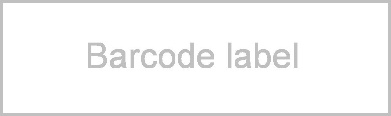 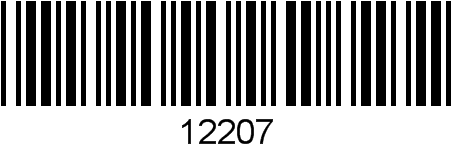 NAMERELATIONSHIP TO HEAD OF HOUSEHOLDSOCIAL SECURITY NUMBERSOCIAL SECURITY NUMBERSOCIAL SECURITY NUMBERBIRTH DATEDOES THIS PERSON HAVE INCOME THIS MONTH?DOES THIS PERSON HAVE INCOME THIS MONTH?WHAT KIND OF INCOME?  (EXAMPLES:  JOB, SSI, RETIREMENT)WHAT KIND OF INCOME?  (EXAMPLES:  JOB, SSI, RETIREMENT)NAMERELATIONSHIP TO HEAD OF HOUSEHOLDSOCIAL SECURITY NUMBERSOCIAL SECURITY NUMBERSOCIAL SECURITY NUMBERBIRTH DATEYESNOWHAT KIND OF INCOME?  (EXAMPLES:  JOB, SSI, RETIREMENT)WHAT KIND OF INCOME?  (EXAMPLES:  JOB, SSI, RETIREMENT)Part C.  Expected IncomeList the amount of all income our household has received during this month.	AmountPart C.  Expected IncomeList the amount of all income our household has received during this month.	AmountPart C.  Expected IncomeList the amount of all income our household has received during this month.	AmountPart C.  Expected IncomeList the amount of all income our household has received during this month.	AmountPart F.  Financial LossesList all your financial losses dues to the disaster.	AmountPart F.  Financial LossesList all your financial losses dues to the disaster.	AmountPart F.  Financial LossesList all your financial losses dues to the disaster.	AmountPart F.  Financial LossesList all your financial losses dues to the disaster.	AmountPart F.  Financial LossesList all your financial losses dues to the disaster.	AmountPart F.  Financial LossesList all your financial losses dues to the disaster.	Amount1.	Gross earned income expected for the month (before deductions such as taxes)1.	Gross earned income expected for the month (before deductions such as taxes)1.	Gross earned income expected for the month (before deductions such as taxes)$	     1.	Moving and storage costs due to disaster1.	Moving and storage costs due to disaster1.	Moving and storage costs due to disaster1.	Moving and storage costs due to disaster1.	Moving and storage costs due to disaster$	     2.	Unearned income expected for the month (such as child support, unemployment benefits, social security, retirement)2.	Unearned income expected for the month (such as child support, unemployment benefits, social security, retirement)2.	Unearned income expected for the month (such as child support, unemployment benefits, social security, retirement)$	     2.	Cost to protect property during disaster2.	Cost to protect property during disaster2.	Cost to protect property during disaster2.	Cost to protect property during disaster2.	Cost to protect property during disaster$	     Total income (add 1 and 2 above)Total income (add 1 and 2 above)Total income (add 1 and 2 above)$	     3.	Cost to repair or replace items for home or self-employment property3.	Cost to repair or replace items for home or self-employment property3.	Cost to repair or replace items for home or self-employment property3.	Cost to repair or replace items for home or self-employment property3.	Cost to repair or replace items for home or self-employment property$	     Part D.  ResourcesList all your available resources.	AmountPart D.  ResourcesList all your available resources.	AmountPart D.  ResourcesList all your available resources.	AmountPart D.  ResourcesList all your available resources.	Amount4.	Other disaster-related expenses (1)4.	Other disaster-related expenses (1)4.	Other disaster-related expenses (1)4.	Other disaster-related expenses (1)4.	Other disaster-related expenses (1)$	     1.	Cash on hand1.	Cash on hand1.	Cash on hand$	     5.	Other disaster-related expenses (2)5.	Other disaster-related expenses (2)5.	Other disaster-related expenses (2)5.	Other disaster-related expenses (2)5.	Other disaster-related expenses (2)$	     2.	Accessible checking accounts2.	Accessible checking accounts2.	Accessible checking accounts$	     6.	Other disaster-related expenses (3)6.	Other disaster-related expenses (3)6.	Other disaster-related expenses (3)6.	Other disaster-related expenses (3)6.	Other disaster-related expenses (3)$	     3.	Accessible savings accounts3.	Accessible savings accounts3.	Accessible savings accounts$	     7.	Other disaster-related expenses (4)7.	Other disaster-related expenses (4)7.	Other disaster-related expenses (4)7.	Other disaster-related expenses (4)7.	Other disaster-related expenses (4)$	     4.	Other:       4.	Other:       4.	Other:       $	     Total losses (add 1 – 7 above)Total losses (add 1 – 7 above)Total losses (add 1 – 7 above)Total losses (add 1 – 7 above)Total losses (add 1 – 7 above)$	     Total resources (add 1 – 4 above)Total resources (add 1 – 4 above)Total resources (add 1 – 4 above)$	     EXPLAIN ANY LOSSES LISTED AS OTHER IN PART F.  FINANCIAL LOSSES (4 THROUGH 7)EXPLAIN ANY LOSSES LISTED AS OTHER IN PART F.  FINANCIAL LOSSES (4 THROUGH 7)EXPLAIN ANY LOSSES LISTED AS OTHER IN PART F.  FINANCIAL LOSSES (4 THROUGH 7)EXPLAIN ANY LOSSES LISTED AS OTHER IN PART F.  FINANCIAL LOSSES (4 THROUGH 7)EXPLAIN ANY LOSSES LISTED AS OTHER IN PART F.  FINANCIAL LOSSES (4 THROUGH 7)EXPLAIN ANY LOSSES LISTED AS OTHER IN PART F.  FINANCIAL LOSSES (4 THROUGH 7)Part E.  Help RequestedList the expenses that your household is asking for help with during this disaster.  Don’t include expenses that were paid or will be paid by someone outside our household such as your insurance company.	AmountPart E.  Help RequestedList the expenses that your household is asking for help with during this disaster.  Don’t include expenses that were paid or will be paid by someone outside our household such as your insurance company.	AmountPart E.  Help RequestedList the expenses that your household is asking for help with during this disaster.  Don’t include expenses that were paid or will be paid by someone outside our household such as your insurance company.	AmountPart E.  Help RequestedList the expenses that your household is asking for help with during this disaster.  Don’t include expenses that were paid or will be paid by someone outside our household such as your insurance company.	AmountEXPLAIN ANY LOSSES LISTED AS OTHER IN PART F.  FINANCIAL LOSSES (4 THROUGH 7)EXPLAIN ANY LOSSES LISTED AS OTHER IN PART F.  FINANCIAL LOSSES (4 THROUGH 7)EXPLAIN ANY LOSSES LISTED AS OTHER IN PART F.  FINANCIAL LOSSES (4 THROUGH 7)EXPLAIN ANY LOSSES LISTED AS OTHER IN PART F.  FINANCIAL LOSSES (4 THROUGH 7)EXPLAIN ANY LOSSES LISTED AS OTHER IN PART F.  FINANCIAL LOSSES (4 THROUGH 7)EXPLAIN ANY LOSSES LISTED AS OTHER IN PART F.  FINANCIAL LOSSES (4 THROUGH 7)1.	Food destroyed in disaster1.	Food destroyed in disaster1.	Food destroyed in disaster$	     EXPLAIN ANY LOSSES LISTED AS OTHER IN PART F.  FINANCIAL LOSSES (4 THROUGH 7)EXPLAIN ANY LOSSES LISTED AS OTHER IN PART F.  FINANCIAL LOSSES (4 THROUGH 7)EXPLAIN ANY LOSSES LISTED AS OTHER IN PART F.  FINANCIAL LOSSES (4 THROUGH 7)EXPLAIN ANY LOSSES LISTED AS OTHER IN PART F.  FINANCIAL LOSSES (4 THROUGH 7)EXPLAIN ANY LOSSES LISTED AS OTHER IN PART F.  FINANCIAL LOSSES (4 THROUGH 7)EXPLAIN ANY LOSSES LISTED AS OTHER IN PART F.  FINANCIAL LOSSES (4 THROUGH 7)2.	Shelter2.	Shelter2.	Shelter$	     EXPLAIN ANY LOSSES LISTED AS OTHER IN PART F.  FINANCIAL LOSSES (4 THROUGH 7)EXPLAIN ANY LOSSES LISTED AS OTHER IN PART F.  FINANCIAL LOSSES (4 THROUGH 7)EXPLAIN ANY LOSSES LISTED AS OTHER IN PART F.  FINANCIAL LOSSES (4 THROUGH 7)EXPLAIN ANY LOSSES LISTED AS OTHER IN PART F.  FINANCIAL LOSSES (4 THROUGH 7)EXPLAIN ANY LOSSES LISTED AS OTHER IN PART F.  FINANCIAL LOSSES (4 THROUGH 7)EXPLAIN ANY LOSSES LISTED AS OTHER IN PART F.  FINANCIAL LOSSES (4 THROUGH 7)3.	Utilities3.	Utilities3.	Utilities$	     EXPLAIN ANY LOSSES LISTED AS OTHER IN PART F.  FINANCIAL LOSSES (4 THROUGH 7)EXPLAIN ANY LOSSES LISTED AS OTHER IN PART F.  FINANCIAL LOSSES (4 THROUGH 7)EXPLAIN ANY LOSSES LISTED AS OTHER IN PART F.  FINANCIAL LOSSES (4 THROUGH 7)EXPLAIN ANY LOSSES LISTED AS OTHER IN PART F.  FINANCIAL LOSSES (4 THROUGH 7)EXPLAIN ANY LOSSES LISTED AS OTHER IN PART F.  FINANCIAL LOSSES (4 THROUGH 7)EXPLAIN ANY LOSSES LISTED AS OTHER IN PART F.  FINANCIAL LOSSES (4 THROUGH 7)4.	Clothing4.	Clothing4.	Clothing$	     EXPLAIN ANY LOSSES LISTED AS OTHER IN PART F.  FINANCIAL LOSSES (4 THROUGH 7)EXPLAIN ANY LOSSES LISTED AS OTHER IN PART F.  FINANCIAL LOSSES (4 THROUGH 7)EXPLAIN ANY LOSSES LISTED AS OTHER IN PART F.  FINANCIAL LOSSES (4 THROUGH 7)EXPLAIN ANY LOSSES LISTED AS OTHER IN PART F.  FINANCIAL LOSSES (4 THROUGH 7)EXPLAIN ANY LOSSES LISTED AS OTHER IN PART F.  FINANCIAL LOSSES (4 THROUGH 7)EXPLAIN ANY LOSSES LISTED AS OTHER IN PART F.  FINANCIAL LOSSES (4 THROUGH 7)5.	Medical expenses due to disaster5.	Medical expenses due to disaster5.	Medical expenses due to disaster$	     EXPLAIN ANY LOSSES LISTED AS OTHER IN PART F.  FINANCIAL LOSSES (4 THROUGH 7)EXPLAIN ANY LOSSES LISTED AS OTHER IN PART F.  FINANCIAL LOSSES (4 THROUGH 7)EXPLAIN ANY LOSSES LISTED AS OTHER IN PART F.  FINANCIAL LOSSES (4 THROUGH 7)EXPLAIN ANY LOSSES LISTED AS OTHER IN PART F.  FINANCIAL LOSSES (4 THROUGH 7)EXPLAIN ANY LOSSES LISTED AS OTHER IN PART F.  FINANCIAL LOSSES (4 THROUGH 7)EXPLAIN ANY LOSSES LISTED AS OTHER IN PART F.  FINANCIAL LOSSES (4 THROUGH 7)6.	Household maintenance6.	Household maintenance6.	Household maintenance$	     EXPLAIN ANY LOSSES LISTED AS OTHER IN PART F.  FINANCIAL LOSSES (4 THROUGH 7)EXPLAIN ANY LOSSES LISTED AS OTHER IN PART F.  FINANCIAL LOSSES (4 THROUGH 7)EXPLAIN ANY LOSSES LISTED AS OTHER IN PART F.  FINANCIAL LOSSES (4 THROUGH 7)EXPLAIN ANY LOSSES LISTED AS OTHER IN PART F.  FINANCIAL LOSSES (4 THROUGH 7)EXPLAIN ANY LOSSES LISTED AS OTHER IN PART F.  FINANCIAL LOSSES (4 THROUGH 7)EXPLAIN ANY LOSSES LISTED AS OTHER IN PART F.  FINANCIAL LOSSES (4 THROUGH 7)7.	Job-related transportation or clothing7.	Job-related transportation or clothing7.	Job-related transportation or clothing$	     EXPLAIN ANY LOSSES LISTED AS OTHER IN PART F.  FINANCIAL LOSSES (4 THROUGH 7)EXPLAIN ANY LOSSES LISTED AS OTHER IN PART F.  FINANCIAL LOSSES (4 THROUGH 7)EXPLAIN ANY LOSSES LISTED AS OTHER IN PART F.  FINANCIAL LOSSES (4 THROUGH 7)EXPLAIN ANY LOSSES LISTED AS OTHER IN PART F.  FINANCIAL LOSSES (4 THROUGH 7)EXPLAIN ANY LOSSES LISTED AS OTHER IN PART F.  FINANCIAL LOSSES (4 THROUGH 7)EXPLAIN ANY LOSSES LISTED AS OTHER IN PART F.  FINANCIAL LOSSES (4 THROUGH 7)8.	Transportation of a child8.	Transportation of a child8.	Transportation of a child$	     EXPLAIN ANY LOSSES LISTED AS OTHER IN PART F.  FINANCIAL LOSSES (4 THROUGH 7)EXPLAIN ANY LOSSES LISTED AS OTHER IN PART F.  FINANCIAL LOSSES (4 THROUGH 7)EXPLAIN ANY LOSSES LISTED AS OTHER IN PART F.  FINANCIAL LOSSES (4 THROUGH 7)EXPLAIN ANY LOSSES LISTED AS OTHER IN PART F.  FINANCIAL LOSSES (4 THROUGH 7)EXPLAIN ANY LOSSES LISTED AS OTHER IN PART F.  FINANCIAL LOSSES (4 THROUGH 7)EXPLAIN ANY LOSSES LISTED AS OTHER IN PART F.  FINANCIAL LOSSES (4 THROUGH 7)Part H.  Penalty WarningI understand the questions on this application.  I understand that if I provide false answers, I may be criminally prosecuted for fraud and may be required to pay back the money I received.  I certify, under penalty of perjury, that the information I gave is correct and complete to the best of my knowledge.  I authorize the release of any information necessary to determine if I correctly received my benefits.  I understand that if I disagree with any action taken on my case, I have the right to request an administrative hearing.Part H.  Penalty WarningI understand the questions on this application.  I understand that if I provide false answers, I may be criminally prosecuted for fraud and may be required to pay back the money I received.  I certify, under penalty of perjury, that the information I gave is correct and complete to the best of my knowledge.  I authorize the release of any information necessary to determine if I correctly received my benefits.  I understand that if I disagree with any action taken on my case, I have the right to request an administrative hearing.Part H.  Penalty WarningI understand the questions on this application.  I understand that if I provide false answers, I may be criminally prosecuted for fraud and may be required to pay back the money I received.  I certify, under penalty of perjury, that the information I gave is correct and complete to the best of my knowledge.  I authorize the release of any information necessary to determine if I correctly received my benefits.  I understand that if I disagree with any action taken on my case, I have the right to request an administrative hearing.Part H.  Penalty WarningI understand the questions on this application.  I understand that if I provide false answers, I may be criminally prosecuted for fraud and may be required to pay back the money I received.  I certify, under penalty of perjury, that the information I gave is correct and complete to the best of my knowledge.  I authorize the release of any information necessary to determine if I correctly received my benefits.  I understand that if I disagree with any action taken on my case, I have the right to request an administrative hearing.Part H.  Penalty WarningI understand the questions on this application.  I understand that if I provide false answers, I may be criminally prosecuted for fraud and may be required to pay back the money I received.  I certify, under penalty of perjury, that the information I gave is correct and complete to the best of my knowledge.  I authorize the release of any information necessary to determine if I correctly received my benefits.  I understand that if I disagree with any action taken on my case, I have the right to request an administrative hearing.Part H.  Penalty WarningI understand the questions on this application.  I understand that if I provide false answers, I may be criminally prosecuted for fraud and may be required to pay back the money I received.  I certify, under penalty of perjury, that the information I gave is correct and complete to the best of my knowledge.  I authorize the release of any information necessary to determine if I correctly received my benefits.  I understand that if I disagree with any action taken on my case, I have the right to request an administrative hearing.Part H.  Penalty WarningI understand the questions on this application.  I understand that if I provide false answers, I may be criminally prosecuted for fraud and may be required to pay back the money I received.  I certify, under penalty of perjury, that the information I gave is correct and complete to the best of my knowledge.  I authorize the release of any information necessary to determine if I correctly received my benefits.  I understand that if I disagree with any action taken on my case, I have the right to request an administrative hearing.Part H.  Penalty WarningI understand the questions on this application.  I understand that if I provide false answers, I may be criminally prosecuted for fraud and may be required to pay back the money I received.  I certify, under penalty of perjury, that the information I gave is correct and complete to the best of my knowledge.  I authorize the release of any information necessary to determine if I correctly received my benefits.  I understand that if I disagree with any action taken on my case, I have the right to request an administrative hearing.Part H.  Penalty WarningI understand the questions on this application.  I understand that if I provide false answers, I may be criminally prosecuted for fraud and may be required to pay back the money I received.  I certify, under penalty of perjury, that the information I gave is correct and complete to the best of my knowledge.  I authorize the release of any information necessary to determine if I correctly received my benefits.  I understand that if I disagree with any action taken on my case, I have the right to request an administrative hearing.Part H.  Penalty WarningI understand the questions on this application.  I understand that if I provide false answers, I may be criminally prosecuted for fraud and may be required to pay back the money I received.  I certify, under penalty of perjury, that the information I gave is correct and complete to the best of my knowledge.  I authorize the release of any information necessary to determine if I correctly received my benefits.  I understand that if I disagree with any action taken on my case, I have the right to request an administrative hearing.SIGNATURE OF HEAD OF HOUSEHOLD	DATESIGNATURE OF HEAD OF HOUSEHOLD	DATESIGNATURE OF HEAD OF HOUSEHOLD	DATESIGNATURE OF HEAD OF HOUSEHOLD	DATESIGNATURE OF HEAD OF HOUSEHOLD	DATESIGNATURE OF HEAD OF HOUSEHOLD	DATESIGNATURE OF HEAD OF HOUSEHOLD	DATESIGNATURE OF HEAD OF HOUSEHOLD	DATESIGNATURE OF HEAD OF HOUSEHOLD	DATESIGNATURE OF HEAD OF HOUSEHOLD	DATEAPPLICATION FOR DISASTER CASH ASSISTANCE PROGRAMDSHS 12-207 (08/2008)	Page 2 of 2APPLICATION FOR DISASTER CASH ASSISTANCE PROGRAMDSHS 12-207 (08/2008)	Page 2 of 2APPLICATION FOR DISASTER CASH ASSISTANCE PROGRAMDSHS 12-207 (08/2008)	Page 2 of 2APPLICATION FOR DISASTER CASH ASSISTANCE PROGRAMDSHS 12-207 (08/2008)	Page 2 of 2APPLICATION FOR DISASTER CASH ASSISTANCE PROGRAMDSHS 12-207 (08/2008)	Page 2 of 2APPLICATION FOR DISASTER CASH ASSISTANCE PROGRAMDSHS 12-207 (08/2008)	Page 2 of 2APPLICATION FOR DISASTER CASH ASSISTANCE PROGRAMDSHS 12-207 (08/2008)	Page 2 of 2APPLICATION FOR DISASTER CASH ASSISTANCE PROGRAMDSHS 12-207 (08/2008)	Page 2 of 2APPLICATION FOR DISASTER CASH ASSISTANCE PROGRAMDSHS 12-207 (08/2008)	Page 2 of 2APPLICATION FOR DISASTER CASH ASSISTANCE PROGRAMDSHS 12-207 (08/2008)	Page 2 of 2